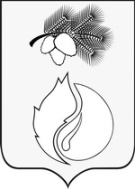 АДМИНИСТРАЦИЯ ГОРОДА КЕДРОВОГОПОСТАНОВЛЕНИЕТомская областьг. КедровыйВ соответствии с постановлением Администрации Томской области от 10.12.2019 № 458а «О внесении изменения в постановление  Администрации Томской области от 12.02.2014 № 37а», в целях совершенствования муниципальной правовой базыПОСТАНОВЛЯЕТ:Внести в постановление Администрации города Кедрового от 21.02.2019 № 67 «Об установлении размера родительской платы за присмотр и уход за детьми в муниципальных  образовательных организациях, реализующих основную общеобразовательную программу дошкольного образования в муниципальном образовании «Город Кедровый» изменение, изложив подпункт 1.1  пункта 1  в следующей редакции: «1.1. Установить размер родительской платы за присмотр и уход за детьми с ограниченными возможностями здоровья, не проживающими в муниципальных (частных) дошкольных образовательных организациях, в группах муниципальных (частных) общеобразовательных организаций, реализующих основные общеобразовательные программы дошкольного образования, в том числе адаптированные образовательные программы дошкольного образования в муниципальном образовании «Город Кедровый»:- в возрасте от 1 до 2 лет включительно – 125,00 рублей в день;- в возрасте от 3 до 6 лет включительно – 87,10 рублей в день;- в возрасте от 7 лет и старше – 70,30 рублей в день.».Постановление вступает в силу со дня его официального опубликования и распространяется на правоотношения, возникшие с 01.01.2020.Опубликовать настоящее постановление в Информационном бюллетене городского округа «Город Кедровый» и разместить на официальном сайте Администрации города Кедрового в информационно-телекоммуникационной сети «Интернет»: http://www.kedradm.tomsk.ru.Настоящее постановление вступает в силу со дня его официального опубликования.           5. Контроль за исполнением настоящего постановления возложить на заместителя Мэра по социальной политике и управлению делами.И.о. Мэра                                                                                                                                      И.В. БорисоваСогласовано:Заместитель  Мэра по социальной политике и управлению делами                                                                И.Н.Алексеева«____»____________2020 г.Юрисконсульт Администрации города Кедрового 					   Т.А.Харенкова«____»____________2020 г.Раздать:В дело			 - 1Ильина М.А.  	 - 1Барвенко О.С.             -1Ковалева О.И.             -1Дурникова А.В.         – 1Макринский А.Н .       -1 Дубчак Н.П.                -1Шатыло У.В.               -1 Мария Архиповна Ильина8(38-250)35-33622 января 2020 г.№ 16